Принято:Решение Ученого совета От «22» марта 2021 г.Протокол №5Факультет экономики и праваРабочая программа учебной дисциплиныПсихология профессионального и личностного самоопределенияНаправление подготовки38.03.01 ЭкономикаНаправленность (профиль) подготовки:Экономика, предпринимательство и финансыКвалификация (степень) выпускника:Бакалавр Форма обучения:Очная, очно-заочная, заочнаяСоставитель программы:Третьяков А.Л., старший преподаватель кафедры социальной психологииМосква 2021СОДЕРЖАНИЕ1.  Аннотация к дисциплинеРабочая программа дисциплины «Психология профессионального и личностного самоопределения» составлена в соответствии с требованиями ФГОС ВО по направлению подготовки 38.03.01 Экономика (уровень бакалавриата), утвержденного приказом Министерства образования и науки РФ от 12.08.2020 г. № 954.Рабочая программа содержит обязательные для изучения темы по дисциплине «Психология профессионального и личностного самоопределения». Дисциплина дает целостное представление о психологическом обеспечении профессионального и личностного самоопределения индивида в современных условиях.Место дисциплины в структуре образовательной программыНастоящая дисциплина включена в Обязательную часть Блока 1. Дисциплины (модули) учебных планов по направлению подготовки 38.03.01 Экономика (уровень бакалавриата).Дисциплина изучается на 2 курсе в 4 семестре по очной и заочной формам обучения, на 3 курсе в 5 семестре для очно-заочной формы обучения, форма контроля для всех форм обучения – зачет с оценкой.Цель изучения дисциплины: Целью изучения дисциплины является: - формирование у обучающихся теоретических знаний и практических навыков профессионального и личного самоопределения, включая личную профессиональную культуру и умения действовать в команде для достижения продуктивной деятельности, умение проектировать траекторию личного и профессионального развития, что необходимо для подготовки бакалавров, способных решать задачи в соответствии с профессиональной деятельностью.   Основными задачами изучения дисциплины являются:- сформировать у студентов теоретические знания о психологических процессах профессиональной деятельности, профессионального сознания и самоопределения; - освоить практические навыки профессионального и личного самоопределения, развития профессионально важных качеств личности; - выработать умения и навыки проектирования и организации своей профессиональной деятельности, анализа и преодоления проблем, возникающих в профессиональной деятельности.Компетенции обучающегося, формируемые в результате освоения дисциплины:УК-3 - Способен осуществлять социальное взаимодействие и реализовывать свою роль в команде;УК-6 - Способен управлять своим временем, выстраивать и реализовывать траекторию саморазвития на основе принципов образования в течение всей жизни.2. Перечень планируемых результатов обучения, соотнесенных с планируемыми результатами освоения образовательной программыПроцесс изучения дисциплины направлен на формирование компетенций, предусмотренных ФГОС ВО по направлению подготовки 38.03.01 Экономика (уровень бакалавриата) на основе профессионального стандарта 08.008 «Специалист по финансовому консультированию», утвержденный приказом Министерства труда и социальной защиты Российской Федерации от 19.03.2015 г. № 167н, соотнесённого с федеральным государственным образовательным стандартом по указанному направлению подготовки.3. Объем дисциплины в зачетных единицах с указанием количества академических часов, выделенных на контактную работу обучающихся с преподавателем (по видам занятий) и на самостоятельную работу обучающихсяОбщая трудоемкость дисциплины составляет 3 зачетные единицы.3.1 Объём дисциплины по видам учебных занятий (в часах)4. Содержание дисциплины, структурированное по темам (разделам) с указанием отведенного на них количества академических часов и видов учебных занятий4.1. Разделы дисциплины и трудоемкость по видам учебных занятий (в академических часах)для очной формы обучениядля очно-заочной формы обучениядля заочной формы обучения4.2. Содержание дисциплины, структурированное по разделам (темам)Тема 1. Психология профессионального сознания Содержание лекционных занятийСамосознание и профессиональное самосознание. Функции профессионального самосознания. Конкретные проявления профессионального самосознания. Профессиональная самооценка. Когнитивный компонент профессионального самосознания. Поведенческий компонент профессионального самосознания. Развитие профессионального самосознания.Содержание практических занятий  Конкретные проявления профессионального самосознания.Профессиональная самооценка. Когнитивный компонент профессионального самосознания. Поведенческий компонент профессионального самосознания. Развитие профессионального самосознания.Тема 2. Психология профессиональной деятельности.Содержание лекционных занятийПонятия «деятельность» и «профессия» Общее представление о психологии профессиональной деятельности. Психологический анализ профессиональной деятельности. Понятия «профессионализм», «профессионал». Уровни профессионализма. Этапы становления профессионала. Содержание практических занятий Психологический анализ профессиональной деятельности. Понятия «профессионализм», «профессионал».Уровни профессионализма. Этапы становления профессионала. Тема 3. Основы профессионального и личного самоопределения Содержание лекционных занятийСущность профессионального самоопределения. Понятия «профессиональное самоопределение» и «профессиональный выбор». Психологические "пространства" профессионального и личностного самоопределения. Типологии профессионального и личностного самоопределения. Типы и уровни профессионального и личного самоопределения. Кризисы профессионального становления. Основные методы профориентации. Содержание практических занятий Психологические "пространства" профессионального и личностного самоопределения. Типологии профессионального и личностного самоопределения. Типы и уровни профессионального и личного самоопределения. Кризисы профессионального становления. Основные методы профориентацииТема 4. Профессиональная пригодность, профессиональный отбор и подборСодержание лекционных занятийСущность профессионального отбора и подбора кадров. Психодиагностические методы традиционного профотбора. Этапы профессионального отбора. Профессиональная пригодность: понятие, критерии, структура, уровни. Степени профпригодности. Содержание практических занятийПсиходиагностические методы традиционного профотбора. Этапы профессионального отбора. Профессиональная пригодность: понятие, критерии, структура, уровни. Степени профпригодности.Тема 5. Профессиональный стресс: причины возникновения и психологические аспекты преодоления. Конфликты в профессиональной деятельностиСодержание лекционных занятийТеоретические подходы к изучению стресса. Виды стресса. Профессиональный стресс. Синдромы профессионального стресса. Стратегии и стили преодоления стресса. Толерантность к профессиональному стрессу. Технологии развития внутренних ресурсов стресстолерантности. Теория конфликтов в профессиональной деятельности. Конфликты в профессиональной деятельностиСодержание практических занятийСиндромы профессионального стресса. Стратегии и стили преодоления стресса. Толерантность к профессиональному стрессу. Технологии развития внутренних ресурсов стресстолерантности.Конфликты в профессиональной деятельности5. Перечень учебно-методического обеспечения для самостоятельной работы обучающихся по дисциплине Одним из основных видов деятельности студента является самостоятельная работа, которая включает в себя изучение лекционного материала, учебников и учебных пособий, первоисточников, решение задач, выступления на групповых занятиях, выполнение заданий преподавателя. Методика самостоятельной работы по учебной дисциплине «Психология профессионального и личностного самоопределения» предварительно разъясняется преподавателем и в последующем может уточняться с учетом индивидуальных особенностей студентов, в том числе связанных с ограничением возможностей здоровья. Время и место самостоятельной работы выбираются студентами по своему усмотрению с учетом рекомендаций преподавателя.Самостоятельную работу над дисциплиной следует начинать с изучения программы, которая содержит основные требования к знаниям, умениям и навыкам обучающихся. Обязательно следует вспомнить рекомендации преподавателя, данные в ходе установочных занятий. Затем – приступать к изучению отдельных разделов и тем в порядке, предусмотренном программой.6. Оценочные материалы для проведения промежуточной аттестации обучающихся по дисциплине «Психология профессионального и личностного самоопределения».Промежуточная аттестация по дисциплине проводится в форме зачета с оценкой.6.1. Описание показателей и критериев оценивания компетенций, описание шкал оценивания6.2. Методические материалы, определяющие процедуры оценивания знаний, умений, навыков и(или) опыта деятельности, характеризующих этапы формирования компетенций в процессе освоения образовательной программы6.3. Типовые контрольные задания или иные материалы, необходимые для процедуры оценивания знаний, умений, навыков и(или) опыта деятельности, характеризующих этапы формирования компетенций в процессе освоения образовательной программы6.3.1. Типовые задания для проведения текущего контроля обучающихсяТема 1. Психология профессионального сознания Перечень вопросов для обсуждения на практических занятиях:Конкретные проявления профессионального самосознания.Профессиональная самооценка. Когнитивный компонент профессионального самосознания.Поведенческий компонент профессионального самосознания. Развитие профессионального самосознания.Тема 2. Психология профессиональной деятельности.Перечень вопросов для обсуждения на практических занятиях:Психологический анализ профессиональной деятельности. Понятия «профессионализм», «профессионал».Уровни профессионализма. Этапы становления профессионала. Тема 3. Основы профессионального и личного самоопределения Перечень вопросов для обсуждения на практических занятиях:Психологические "пространства" профессионального и личностного самоопределения. Типологии профессионального и личностного самоопределения. Типы и уровни профессионального и личного самоопределения. Кризисы профессионального становления. Тема 4. Профессиональная пригодность, профессиональный отбор и подборПеречень вопросов для обсуждения на практических занятиях:Психодиагностические методы традиционного профотбора. Этапы профессионального отбора. Профессиональная пригодность: понятие, критерии, структура, уровни. Степени профпригодности.Тема 5. Профессиональный стресс: причины возникновения и психологические аспекты преодоленияПеречень вопросов для обсуждения на практических занятиях:Синдромы профессионального стресса. Стратегии и стили преодоления стресса. Толерантность к профессиональному стрессу. Технологии развития внутренних ресурсов стресстолерантности.Конфликты в профессиональной деятельности.6.3.2. Типовые задания для проведения промежуточной аттестации обучающихся.Промежуточная аттестация по дисциплине «Психология профессионального и личностного самоопределения» проводится в форме зачета с оценкой.Задания 1 типа (теоретический вопрос на знание базовых понятий предметной области дисциплины):Самосознание и профессиональное самосознание. Функции профессионального самосознания. Профессиональная Я-концепцияПрофессиональная самооценка. Когнитивный компонент профессионального самосознания. Самоотношение: содержание, виды.Поведенческий компонент профессионального самосознания. Развитие профессионального самосознания.Понятия «деятельность» и «профессия» Общее представление о психологии профессиональной деятельности. Психологический анализ профессиональной деятельности.Понятия «профессионализм», «профессионал». Уровни профессионализма. Этапы становления профессионала. Особенности профессионального самосознания  в допрофессиональном онтогенезе человекаСущность профессионального самоопределения.Понятия «профессиональное самоопределение» и «профессиональный выбор». Психологические "пространства" профессионального и личностного самоопределения. Типологии профессионального и личностного самоопределения. Типы и уровни профессионального и личного самоопределения. Методы активизации профессионального самоопределения.Кризисы профессионального становления. Основные методы профориентации. Сущность профессионального отбора и подбора кадров.Психодиагностические методы традиционного профотбора. Этапы профессионального отбора.Профессиональная пригодность: понятие, критерии, структура, уровни. Степени профпригодности. Теоретические подходы к изучению стресса. Виды стресса. Профессиональный стресс. Синдромы профессионального стресса. Стратегии и стили преодоления стресса. Толерантность к профессиональному стрессу. Технологии развития внутренних ресурсов стресстолерантности. Конфликты в профессиональной деятельностиПсихологическая характеристика профессионалаПримерная тематика рефератов (докладов)Самосознание как неотъемлемый компонент становления личности.Профессиональное самосознание: различные трактовки определения.Профессиональное самосознание как внутреннее условие профессионального становления и развития личностиРегулирующая функция профессионального самосознанияКонституирующая функция профессионального самосознанияКонструирующая функция профессионального самосознанияОпределения профессиональной Я-концепциисоотношение  понятий  «образ  Я» и  «Я-концепция»Самооценка в структуре профессиональной Я-концепцииСодержание когнитивного компонента  профессионального самосознанияПсихологические исследования самоотношения.Поведенческие компоненты Я-концепции в различных трактовках.Профессионализация, профессиональное  становление и развитиеОбщее представление о психологии профессиональной деятельности:  предмет и методы ее изученияПсихологические аспекты изучения деятельностиОтличительные особенности понятий: профессия, специальность,  должность, квалификация. Классификация профессионального становления Э.Ф. ЗеераСравнение понятия «профессиональное самоопределение» и «профессиональный выбор». Профессиональное самоопределение как поиск смысла в трудовой деятельности.Типология Дж. Голланда (вариант написания имени -  Дж. Холланда), основанная на сопоставлении типов личности и типов профессиональной среды. Основные отличительные признаки типов самоопределения: профессионального, жизненного и личностного.Активизирующая профконсультационная методика, как средство для самостоятельного развития личности профессионала.Фазы кризисов профессионального развития и стратегии их преодоления.Основные методы профориентации. Концептуальные подходы к процессу отбора и подбора персоналаСпособности и профессиональна пригодностьСтратегия выбора профессииСтрессовые сценарии и различные варианты проявления стресса в профессиональной деятельности.Основные проявления коммуникативного профессионального стрессаПроактивные и реактивные стили преодоления профессионального стресса. Характериcтики, отличающие личность, толерантную к профессиональным стрессам Психотехнологии развития внутренних ресурсов стресстолерантностиПричины возникновения и формы протекания конфликта в профессиональной деятельности.Позитивные (конструктивные) функции профессиональных конфликтов. Приведите примеры.Психологическая характеристика профессионалаЗадания 2 типа (задание на анализ ситуации из предметной области дисциплины и выявление способности обучающегося выбирать и применять соответствующие принципы и методы решения практических проблем)Задача 1. Становление профессионалаБ. Акунин: «Одно из самых захватывающих зрелищ на свете — смотреть, как работает Мастер, и не суть важно, чем именно он занимается. Пишет картину, рубит мясо, чистит ботинки — не имеет значения. Когда человек выполняет дело, ради которого родился на свет, он великолепен». Вопросы:К какой стадии становления профессионала может относиться этот отрывок?Какие личностные качества необходимы, чтобы достичь этой стадии по вашему мнению?Предложите возможную стратегию личного и профессионального развития для достижения этой стадии становления профессионала.Задача 2. СамоопределениеКандидат А: Рационален и любопытен. Нет склонности к материализму и лучшим результатом своей деятельности скорее посчитает не наличие денег, а какое-то новое научное открытие. Кандидат В: Абсолютно непрактичен и непоследователен, склонен к импульсивным решениям, обладает богатым воображением и оригинальностью. От монотонной деятельности впадает в уныние.Вопрос: Какой тип личности по Дж. Холланду наиболее свойственен каждому кандидату?Какому больше подойдут инженерные профессии? Кому социальная сфера? Кому творческие профессии?Какой вы тип личности по Дж. Холланду? Соответствует ли ваша профессия вашему типу?Задача 3. Кризисы профессионального становленияИванов работает в отделе снабжения уже 5 лет, находится на хорошем счету у руководителя и очень хорошо справляется со своими обязанностями. Руководитель отдела собрался уходить на пенсию, и Иванов ждал, что его повысят. Однако, когда руководитель отдела ушел на заслуженный отдых, на его место взяли нового сотрудника. Вопросы:Какой кризис становления профессионала скорее всего испытывает Иванов?Какие факторы этого кризиса вы можете назвать? Как они проявляются?Предложите возможные пути профессиональной реабилитации. Задача 4. Профессиональные деструкции Трудоголик – незаменимый сотрудник: успехи их окрыляют, а неудачи серьезно выбивают из колеи; самооценка таких людей сильно зависит от внешней оценки со стороны коллег и руководителей. Эти люди постонно находится в состоянии «эмоциональных качелей» — от восторга к унынию и обратно, а работа выступает важнейшим стимулом для переживаний.Вопросы:Является ли трудоголизм хорошим качеством профессионала? Обоснуйте вашу позицию.Какая профессиональная деструкция может скрываться за трудоголизмом?Задача 5. Общепрофессиональные и специальные профессиональные деструкцииПетров работает руководителем высшего звена в крупной компании. У него около 50 подчиненных, он постоянно находится в состоянии принятия решений, стиль руководства – авторитарный. Часть решений он принимает единолично, не советуясь с руководителями других отделов компании. В семье он также принимает все решения, выдает деньги, решает наказывать или нет детей за проступки. Вопросы:  Какие профессиональные деформации Петрова вы можете назвать?Назовите профессиональные деструкции, возникающие у педагогов, врачей, юристов.Задача 6 Профессиональная пригодностьВ Google при приеме на работу спрашивают:У вас имеется 8 шариков одинакового вида и размера.Вопрос: Как найти более тяжелый шарик, используя весы и всего два взвешивания?Вопросы:Какие профессиональные качества имеют для компании решающее значение?На каком этапе подбора кадров вам могут предложить подобные задачи?Можете ли вы их решить?Задача 7. Стресс-синдромы 1. Сотрудник постоянно теряет важную мысль, либо может регулярно забывать внес ли он необходимую запись в документ и задал ли запланированный вопрос.2. Сотрудник может избегать контакта с начальством или клиентами, а по вечера абстрагироваться от общения с друзьями или членами семьи. Также часто данный человек может работать в режиме «неделя длится невыносимо долго» и буквально выжидать начала выходных.3. Сотрудник демонстрирует эмоциональное безразличие, ощущение беспрерывного упадка сил и потерю остроты мышления.Вопросы: Признаки какого синдрома описаны в задаче?Предложите варианты выхода из этого состояния.Предложите варианты предупреждения этого состояния.Задача 8. Стресс-синдромыРабота над проектом проходит в режиме:неопределенности (неизвестности) оперативной ситуацииизбыточности информациидефицита времениотвлечения внимания Вопросы: Какой вариант стресса (стресс - синдром) развивается в таких условиях?Предложите варианты преодоления этого стресса.Предложите варианты предупреждения этого стресса.Задача 9. Технологии развития стрессоустойчивости1. Вам  нужно отстоять длинную очередь, чтобы попасть в нужный кабинет.2. Вы попали в плотную пробку.3.Вам необходимо выступить на совещании с докладом.4. Вас не приняли на работу из-за возраста (внешности).5. Вас бросил любимый (ая) Вопросы:Найдите положительные стороны вышеперечисленных стрессовых ситуаций.Какие еще приемы развития личностных качеств, помогающих в стрессовых ситуациях, вы знаете? Задача 10. Конфликты в профессиональной деятельностиВ соответствии с это стратегией урегулирования конфликта  следует: целенаправленно и последовательно сократить количество конфликтующих; разработать систему правил, норм, предписаний, упорядочивающих взаимоотношения потенциально конфликтных  друг  к  другу  людей;  создавать  и  непрерывно  поддерживать условия, которые затрудняют или препятствуют возникновению конфликтных взаимоотношений (например, развести конфликтующих по разным участкам работы или по разным сменам). Вопросы:Какая стратегия урегулирования профессионального конфликта описана в примере?Когда эта стратегия приемлема для применения?Какие еще стратегии преодоления профессиональных конфликтов вы знаете? Приведите примеры.Задания 3 типа (задание на проверку умений и навыков, полученных в результате освоения дисциплины)1. Осознание человеком себя как индивидуальности, направленность сознания человека на самого себя: на собственное тело, потребности, чувства, поведение – это:СамосознанияПрофессиональное самосознаниеИдентификацияСамооценка2.  Проекция всех структурных компонентов самосознания на профессиональную деятельность – это:СамосознанияПрофессиональное самосознаниеИдентификацияСамооценка3. Состоит в запечатлении профессионально значимых способов и нормативов деятельности, выработке на этой основе собственной ориентировочно - регулирующей системы действий. Регулирующая функция профессионального самосознанияКонституирующая функцияКонструирующая функция 4. Заключается в выработке личностных критериев и норм профессиональной деятельности, выполняет роль «внутренней опоры» построения учебного процесса.Регулирующая функция профессионального самосознанияКонституирующая функцияКонструирующая функция 5. Знаменует выход за рамки нормативной деятельности, независимость мышления, способность личностного проектирования и осуществления педагогического процесса.Регулирующая функция профессионального самосознанияКонституирующая функцияКонструирующая функция6. Подразумевает, что самовосприятие формируется исключительно на основе воспринимаемых отличий и сходств с другими людьми - индивидуальный уровень профессиональной Я-концепции относительный уровень профессиональной Я-концепции коллективный уровень профессиональной Я-концепции7. Основывается на самовосприятии, но уже на базе диадических связей и ролевых взаимоотношений со значимыми Другими - индивидуальный уровень профессиональной Я-концепции относительный уровень профессиональной Я-концепции коллективный уровень профессиональной Я-концепции8. Основывается на самовосприятии, связанном с членством в социальных группах и с противопоставлением своей и «чужих» групп -индивидуальный уровень профессиональной Я-концепции относительный уровень профессиональной Я-концепции коллективный уровень профессиональной Я-концепции9. У лиц, с более ярко выражеными установками, направленными на себя ведущим уровнем профессиональной Я-концепции является:индивидуальный уровень профессиональной Я-концепции относительный уровень профессиональной Я-концепции коллективный уровень профессиональной Я-концепции10. Субъективные нормы, продиктованные широким кругом общения (семьей, друзьями, СМИ и другими источниками), были более значимы для людей синдивидуальным уровенем профессиональной Я-концепции относительным уровенем профессиональной Я-концепции коллективным уровенем профессиональной Я-концепции11. Сопоставьте компоненты профессиональной Я-концепции и их описание.12. Представления  человека,  которые  складываются  у  него  относительно восприятия и оценок его собственных характеристик окружающими, обозначают как:Я-идеальноеЯ-наличноеЯ-отраженноеоперативный образ Я13. В концепции Н. А. Батурина к первому процессуальному уровню самооценок относится:самооценка физического обликасамооценка физических качествсамооценка свойств личностисамооценка как свойство личности14.  Количественная выраженность самооценки называется:устойчивостьювысотойадекватностьюинтенсивностью15.  Я-идеальное выполняет функцию:ближних и дальних индивидуальных целейобъекта оценивания личностьюсредства достижения целей отражения оценок коллег16. Личностные инструментальные  черты  конкретизируются в:способностях, знаниях, умениях, навыкаххарактерологических особенностях, включая коммуникативные, интеллектуальные,  волевые,  эмоционально-мотивационные,  рефлексивные, нравственные характеристикисистеме мотивов, мотивационных предпочтений, ценностных ориентациях,  целях,  смыслах  жизнедеятельности,  жизненных  принципах  и убеждениях, составляющих мировоззрение человека17. Личностные экспрессивные черты конкретизируются в:способностях, знаниях, умениях, навыкаххарактерологических особенностях, включая коммуникативные, интеллектуальные,  волевые,  эмоционально-мотивационные,  рефлексивные, нравственные характеристикисистеме мотивов, мотивационных предпочтений, ценностных ориентациях,  целях,  смыслах  жизнедеятельности,  жизненных  принципах  и убеждениях, составляющих мировоззрение человека18. Личностные интенциональные черты конкретизируются в:способностях, знаниях, умениях, навыкаххарактерологических особенностях, включая коммуникативные, интеллектуальные,  волевые,  эмоционально-мотивационные,  рефлексивные, нравственные характеристикисистеме мотивов, мотивационных предпочтений, ценностных ориентациях,  целях,  смыслах  жизнедеятельности,  жизненных  принципах  и убеждениях, составляющих мировоззрение человека19. Самоотношение, благодаря которому собственное «Я» рассматривается  и  оценивается  в  пространстве  конкретной  деятельности, сферы жизнедеятельности, социальной роли, называется:критериальнымпарциальнымглобальнымсистемным 20. Согласно В. В. Столину, краткосрочная регуляция деятельности, связанная с целеообразованием и выбором допустимых средств достижения целей, относится к:индивидному уровню самосознанияорганизменному уровню самосознаниязрелому уровню самосознанияличностному уровню самосознания21.  Какую  из  систем  регуляции  поведения Д. А. Леонтьев  отмечает как общую для человека и животных:по логике смысла или жизненной необходимостипо логике свободного выборапо логике предрасположенностипо логике социальной нормативности  22. Назовите функцию профессионального самосознания, которой будет соответствовать поведение по логике профессионально важных качеств и характера:жизнестроительстварегуляция деятельности осознания себясаморазвития23. Специфический  вид  активности  человека, направленный на познание и творческое преобразование окружающего мира, включая самого себя и условия своего существования - этодеятельностьтрудпрофессия24. Целесообразная  деятельность по  преобразованию окружающего мира для удовлетворения потребностей человека - этотруддеятельностьпрофессия25. Совокупность  форм  деятельности,  объединенных родственными  особенностями  объекта,  содержания,  средств,  организации, результата труда и требованиями к подготовке субъекта труда - этопрофессиятруддеятельность26. Соотнесите стадии самодвижения личности к вершинам профессионализма согласно Э. Ф. Зеер с их описанием.27. Соотнесите 5 уровней профессионализма, выделенных Марковой  А.К. с их описанием:28. Стадии профессионального становления (по Э. Ф. Зееру). Какому возрасту соответствует стадия: первичная профессионализация — становление профессиональной позиции, индивидуального стиля деятельности, осуществление квалифицированного труда.26—33 года34—42 года18—25 лет42-60 лет29. Стадии профессионального становления (по Э. Ф. Зееру). Какому возрасту соответствует стадия: вторичная профессионализация — формирование профессионального менталитета, идентификация с профессиональным сообществом, профессиональная мобильность и гибкость, корпоративность26—33 года34—42 года18—25 лет42-60 лет26. Выбирает цели и задачи, позволяющие проявить энергию, импульсивность, энтузиазм. Чертами характера являются: стремление к лидерству, потребность в признании, предприимчивость, некоторая агрессивность. Предпочитает задачи, связанные с руководством, личным статусом. В структуре интеллекта преобладают вербальные способности. Не нравятся занятия, требующие усидчивости, большого труда, моторных навыков, концентрации внимания. Какой это тип личности по Дж.Холланду?реалистический тип  интеллектуальный тип социальныйконвенционный предпринимательский  артистический27. Обладает высокой эмоциональной зависимостью, ориентирован на настоящее. Предпочитает заниматься конкретными объектами и их использованием. Выбирает занятия, требующие моторных навыков (постоянное движение), ловкости. Характерны невербальные способности, развитые моторные навыки, пространственное воображение (чтение чертежей). Какой это тип личности по Дж.Холланду?реалистический тип  интеллектуальный тип социальныйконвенционный предпринимательский  артистический28. Соотнесите типы личности по Дж. Холланду с характерными им типами профессиональной среды.29. Соотнесите типы личности по Дж. Холланду с возможными профессиями, которые подходят конкретному типу.30.  Для профессионального самоопределения характерны: большая формализация (профессионализм отражается в дипломах и сертификатах, в трудовой книжке, в результатах труда и т.п.);требуются "подходящие", благоприятные условия (социальный запрос, соответствующие организации, оборудование и т.п.).глобальность, всеохватность того образа и стиля жизни, которые специфичны для той социокультурной среды, в которой обитает данный человекзависимость от стереотипов общественного сознания данной социокультурной средызависимость от экономических, социальных, экологических и других "объективных" факторов, определяющих жизнь данной социальной и профессиональной группыневозможность формализации полноценного развития личности лучше подходят не "благоприятные" в обывательском представлении условия, а, наоборот, сложные обстоятельства и проблемы, которые не только позволяют проявиться в трудных условиях лучшим личностным качествам человека, но часто и способствуют развитию таких качеств.31. Для жизненного самоопределения характерны:большая формализация (профессионализм отражается в дипломах и сертификатах, в трудовой книжке, в результатах труда и т.п.);требуются "подходящие", благоприятные условия (социальный запрос, соответствующие организации, оборудование и т.п.).глобальность, всеохватность того образа и стиля жизни, которые специфичны для той социокультурной среды, в которой обитает данный человекзависимость от стереотипов общественного сознания данной социокультурной средызависимость от экономических, социальных, экологических и других "объективных" факторов, определяющих жизнь данной социальной и профессиональной группыневозможность формализации полноценного развития личности лучше подходят не "благоприятные" в обывательском представлении условия, а, наоборот, сложные обстоятельства и проблемы, которые не только позволяют проявиться в трудных условиях лучшим личностным качествам человека, но часто и способствуют развитию таких качеств.32. Для личностного самоопределения характерны: большая формализация (профессионализм отражается в дипломах и сертификатах, в трудовой книжке, в результатах труда и т.п.);требуются "подходящие", благоприятные условия (социальный запрос, соответствующие организации, оборудование и т.п.).глобальность, всеохватность того образа и стиля жизни, которые специфичны для той социокультурной среды, в которой обитает данный человек.зависимость от стереотипов общественного сознания данной социокультурной среды.зависимость от экономических, социальных, экологических и других "объективных" факторов, определяющих жизнь данной социальной и профессиональной группы.невозможность формализации полноценного развития личности.лучше подходят не "благоприятные" в обывательском представлении условия, а, наоборот, сложные обстоятельства и проблемы, которые не только позволяют проявиться в трудных условиях лучшим личностным качествам человека, но часто и способствуют развитию таких качеств.33. Противоречия между желаемой карьерой и ее реальными перспективами приводят к развитию:кризису профессиональной карьерыкризису социально-профессиональной самоактуализациикризису утраты профессиикризису профессионального роста34. Обязательные компоненты алгоритма профессионального самоопределения в рамках профориентации:Просвещение, а именно первичное ознакомление школьников со спектром работ. Освещение необходимых навыков, психических и физических особенностей, запрашиваемых для данного вида профессий.Консультирование, которое включает перечень рекомендаций специалиста для дальнейшего выбора.Поддержка – психологическая помощь для снижения нервозного напряжения, волнения и формирования позитивного образа работы.Тренинги профессионального самоопределения, помогающие в общем развитии личности и в процессе профессионального самоопределения.35. Эта степень профессиональной пригодности характеризуется не только отсутствием противопоказаний, но и наличием качеств, которые годны для выбора данной профессии или группы профессии:НепригодностьГодностьСоответствиеПризвание36. Соотнесите причины возникновения и формы протекания профессиональных конфликтов37. Соотнесите стили поведения в конфликте с их описанием.38. Этот стресс возникает  в  условиях  жесткого  лимита времени  и  усугубляется  в  условиях  высокой  ответственности задания:информационный  стресс эмоциональный  стресс коммуникативный стресс 39. Этот стресс возникает  при  реальной  или  возможной опасности:  чувство  вины  за  невыполненную  работу,  отношения  с коллегами и др.:информационный  стресс эмоциональный  стресс коммуникативный стресс 40. Этот стресс связан с реальными проблемами делового общения:    повышенная    конфликтность,    неспособность контролировать себя, неумение тактично отказать в чем-либо и т. п.информационный  стресс эмоциональный  стресс коммуникативный стресс 41. Постепенно   накопившиеся   негативные последствия   рабочих   стрессов  в  виде  устойчивых   изменений   структуры   и содержания   профессиональной   деятельности,   а   также   структуры      личности субъекта – этоПрофессиональные  деструкцииПрофессиональная непригодностьПрофессиональная стагнация42. Набор симптомов,  указывающих  на  умственное  и физическое  истощение человека,  основной  причиной которого  является  хроническое переутомление – этоСиндром выгоранияСостояние сниженной работоспособностиТайм-синдром43. К личностным факторам риска выгорания относятХроническое переживание одиночестваПереживание социальной незащищенностиПереживание социальной и межличностной изоляции. Экзистенциальный вакуум«Трудоголизм»Слабая «Я-концепция», низкая самооценкаЛибо низкая или слишком высокая эмпатияНизкие профессиональная мотивация и профессиональная компетентностьЭмоциональная неустойчивость, нереалистичные ожидания44. Высокая  субъективная  сложность  задачи; высокая  ответственность  задания;  опасность  ситуации;  недостаточный    контроль  за ситуацией;    неопределенность    (неизвестность)    оперативной    ситуации; непредсказуемость развития ситуации; частичный или полный неуспех деятельности; противоречивость информации и т. п. – являются _____________причинами информационного стресса (вставьте пропущенное слово):семантическими(смысловыми)операционнымивременнЫмиорганизационнымитехническими45. Психологическими индивидуальными ресурсами стресстолерантности являются:отношение  к  стрессовым ситуациям  как  к  возможности приобретения     опыта     и личностного ростапозитивное мышлениекритичность мышленияосознание и принятие чувствоптимизмюморсоциальная поддержкаблагоприятные семейные условиябезопасность жизни6.4. Методические материалы, определяющие процедуры оценивания знаний, умений, навыков и (или) опыта деятельности, характеризующих этапы формирования компетенций.С целью определения уровня овладения компетенциями, закрепленными за дисциплиной, в заданные преподавателем сроки проводится текущий и промежуточный контроль знаний, умений и навыков каждого обучающегося. Все виды текущего контроля осуществляются на практических занятиях. Исключение составляет устный опрос, который может проводиться в начале или конце лекции в течение 15-20 мин. с целью закрепления знаний терминологии по дисциплине. При оценке компетенций принимается во внимание формирование профессионального мировоззрения, определенного уровня культуры, этические навыки, а также личные качества обучающегося формирования.Процедура оценивания компетенций обучающихся основана на следующих стандартах:1.   Периодичность проведения оценки (1 раз в неделю).2. Многоступенчатость: оценка (как преподавателем, так и обучающимися группы) и самооценка обучающегося, обсуждение результатов и комплекс мер по устранению недостатков.3. Единство используемой технологии для всех обучающихся, выполнение условий сопоставимости результатов оценивания.4. Соблюдение последовательности проведения оценки.Текущая аттестация обучающихся. Текущая аттестация обучающихся по дисциплине «Психология профессионального и личностного самоопределения» проводится в соответствии с локальными нормативными актами ОАНО ВО «МПСУ» и является обязательной.Текущая аттестация по дисциплине «Психология профессионального и личностного самоопределения» проводится в форме опроса и контрольных мероприятий по оцениванию фактических результатов обучения обучающихся осуществляется ведущим преподавателем. Объектами оценивания выступают:учебная дисциплина (активность на занятиях, своевременность выполнения различных видов заданий, посещаемость всех видов занятий по аттестуемой дисциплине);степень усвоения теоретических знаний (анализ и оценка активности и эффективности участия в практических занятиях, тестирование и т.д.);уровень овладения практическими умениями и навыками по всем видам учебной работы (работа на семинарах или практических занятиях, включая интерактив);результаты самостоятельной работы (работа на семинарских занятиях, изучение книг из списка основной и дополнительной литературы).Активность обучающегося на занятиях оценивается на основе выполненных обучающимся работ и заданий, предусмотренных данной рабочей программой дисциплины. Кроме того, оценивание обучающегося проводится на текущем контроле по дисциплине. Оценивание обучающегося на контрольной неделе проводится преподавателем независимо от наличия или отсутствия обучающегося (по уважительной или неуважительной причине) на занятии. Оценка носит комплексный характер и учитывает достижения обучающегося по основным компонентам учебного процесса за текущий период.Оценивание обучающегося носит комплексный характер и учитывает достижения обучающегося по основным компонентам учебного процесса за текущий период с выставлением оценок в ведомости.Промежуточная аттестация обучающихся. Промежуточная аттестация обучающихся по дисциплине «Психология профессионального и личностного самоопределения» проводится в соответствии с локальными нормативными актами ОАНО ВО «МПСУ» и является обязательной.Промежуточная аттестация по дисциплине «Психология профессионального и личностного самоопределения» проводится в соответствии с учебным планом в виде зачета с оценкой в период зачетно-экзаменационной сессии в соответствии с графиком проведения зачетов. Обучающиеся допускаются к зачету с оценкой по дисциплине в случае выполнения им учебного плана по дисциплине: выполнения всех заданий и мероприятий, предусмотренных программой дисциплины.Оценка знаний обучающегося на зачете с оценкой определяется его учебными достижениями в семестровый период и результатами текущего контроля знаний и ответом на зачете с оценкой.Знания умения, навыки обучающегося на зачете с оценкой оцениваются оценками: «отлично, «хорошо», «удовлетворительно», «неудовлетворительно».Основой для определения оценки служит уровень усвоения обучающимися материала, предусмотренного данной рабочей программой.7. Перечень основной и дополнительной учебной литературы, необходимой для освоения дисциплины а) основная учебная литература:Виговская М.Е. Психология делового общения : учебное пособие для бакалавров / Виговская М.Е., Лисевич А.В.. — Москва : Дашков и К, Ай Пи Эр Медиа, 2021. — 139 c. — ISBN 978-5-394-04357-4. — Текст : электронный // IPR SMART : [сайт]. — URL: https://www.iprbookshop.ru/102278.html (дата обращения: 10.03.2022). — Режим доступа: для авторизир. пользователейГладышев Ю.В. Психофизиология профессиональной деятельности : учебное пособие / Гладышев Ю.В., Гладышева Н.Г.. — Москва : Ай Пи Ар Медиа, 2021. — 283 c. — ISBN 978-5-4497-1185-4. — Текст : электронный // IPR SMART : [сайт]. — URL: https://www.iprbookshop.ru/108242.html (дата обращения: 10.03.2022). — Режим доступа: для авторизир. пользователейМактамкулова, Г. А. Психология профессиональной деятельности : курс лекций / Г. А. Мактамкулова, И. П. Бунькова. — Липецк : Липецкий государственный технический университет, ЭБС АСВ, 2018. — 66 c. — ISBN 978-5-88247-863-5. — Текст : электронный // Электронно-библиотечная система IPR BOOKS : [сайт]. — URL: http://www.iprbookshop.ru/83187.html (дата обращения: 16.02.2021). — Режим доступа: для авторизир. пользователейб) дополнительная учебная литература:Бодров, В. А. Психология профессиональной пригодности : учебное пособие для вузов / В. А. Бодров. — 3-е изд. — Москва, Саратов : ПЕР СЭ, Ай Пи Эр Медиа, 2019. — 512 c. — ISBN 978-5-4486-0831-5. — Текст : электронный // Электронно-библиотечная система IPR BOOKS : [сайт]. — URL: http://www.iprbookshop.ru/88205.html (дата обращения: 16.02.2021). — Режим доступа: для авторизир. пользователейВолков Б.С. Основы профессиональной ориентации : учебное пособие для вузов / Волков Б.С.. — Москва : Академический проект, 2020. — 332 c. — ISBN 978-5-8291-2570-7. — Текст : электронный // IPR SMART : [сайт]. — URL: https://www.iprbookshop.ru/110059.html (дата обращения: 10.03.2022). — Режим доступа: для авторизир. пользователейКряжева Е.В. Психология мотивации: учебно-профессиональная мотивация : учебное пособие / Кряжева Е.В., Виноградская М.Ю., Цымбалюк А.Э.. — Саратов : Вузовское образование, 2020. — 75 c. — ISBN 978-5-4487-0682-0. — Текст : электронный // IPR SMART : [сайт]. — URL: https://www.iprbookshop.ru/93800.html (дата обращения: 10.03.2022). — Режим доступа: для авторизир. пользователейПрусова, Н. В. Психология труда : учебное пособие / Н. В. Прусова, Г. Х. Боронова. — 2-е изд. — Саратов : Научная книга, 2019. — 159 c. — ISBN 978-5-9758-1773-0. — Текст : электронный // Электронно-библиотечная система IPR BOOKS : [сайт]. — URL: http://www.iprbookshop.ru/81046.html (дата обращения: 16.02.2021). — Режим доступа: для авторизир. пользователейСеменов А.К. Психология и этика менеджмента и бизнеса : учебное пособие / Семенов А.К., Маслова Е.Л.. — Москва : Дашков и К, 2020. — 276 c. — ISBN 978-5-394-03599-9. — Текст : электронный // IPR SMART : [сайт]. — URL: https://www.iprbookshop.ru/111024.html (дата обращения: 10.03.2022). — Режим доступа: для авторизир. пользователей8.  Методические указания для обучающихся по освоению дисциплины 9. Описание материально-технической базы, необходимой для осуществления образовательного процесса по дисциплинеДля осуществления образовательного процесса по дисциплине «Психология профессионального и личностного самоопределения» необходимо использование следующих помещений: Материально-техническое обеспечение дисциплины включает в себя: учебная аудитория для проведения учебных занятий, оснащенная оборудованием и техническими средствами обучения (мебель аудиторная (столы, стулья, доска), стол, стул преподавателя) и технические средства обучения (персональный компьютер; мультимедийное оборудование);помещение для самостоятельной работы обучающихся: специализированная мебель и компьютерная техника с возможностью подключения к сети «Интернет» и обеспечением доступа в электронную информационно-образовательную среду Университета.10. Перечень информационных технологий, используемых при осуществлении образовательного процесса по дисциплине, в том числе комплект лицензионного программного обеспечения, электронно-библиотечные системы, современные профессиональные базы данных и информационные справочные системыОбучающиеся обеспечены доступом к электронной информационно-образовательной среде Университета из любой точки, в которой имеется доступ к сети «Интернет», как на территории организации, так и вне ее.10.1 Лицензионное программное обеспечение:1. Операционная система Microsoft Windows XP Professional Russian — OEM-лицензии (поставляются в составе готового компьютера);2. Операционная система Microsoft Windows 7 Professional — OEM-лицензии (поставляются в составе готового компьютера);3. Программный пакет Microsoft Office 2007 — лицензия № 45829385 от 26.08.2009;4. Программный пакет Microsoft Office 2010 Professional — лицензия № 48234688 от 16.03.2011;5. Программный пакет Microsoft Office 2010 Professional — лицензия № 49261732 от 04.11.2011;6. Комплексная система антивирусной защиты DrWEB Entrprise Suite — лицензия № 126408928;7. 1С: Бухгалтерия 8 учебная версия — лицензионный договор № 01/200213 от 20.02.2013;8. Программный комплекс IBM SPSS Statistic BASE — лицензионный договор № 20130218-1 от 12.03.2013;9. Программный пакет LibreOffice — свободная лицензия Lesser General Public License10. Корпоративная платформа Microsoft Teams. Проприетарная лицензия.10.2. Электронно-библиотечная система:Электронная библиотечная система (ЭБС): http://www.iprbookshop.ru/10.3. Современные профессиональные баз данных:Официальный интернет-портал базы данных правовой информации http://pravo.gov.ruПортал "Информационно-коммуникационные технологии в образовании" http://www.ict.edu.ruНаучная электронная библиотека http://www.elibrary.ru/Национальная электронная библиотека http://www.nns.ru/Электронные ресурсы Российской государственной библиотеки http://www.rsl.ru/ru/root3489/allWeb of Science Core Collection — политематическая реферативно-библиографическая и наукомтрическая (библиометрическая) база данных — http://webofscience.comПолнотекстовый архив ведущих западных научных журналов на российской платформе Национального электронно-информационного консорциума (НЭИКОН) http://neicon.ruБазы данных издательства Springer https://link.springer.comwww.minfin.ru Сайт Министерства финансов РФhttp://gks.ru Сайт Федеральной службы государственной статистикиwww.skrin.ru База данных СКРИН (крупнейшая база данных по российским компаниям, отраслям, регионам РФ)www.cbr.ru Сайт Центрального Банка Российской Федерацииhttp://moex.com/ Сайт Московской биржиwww.fcsm.ru Официальный сайт Федеральной службы по финансовым рынкам (ФСФР)www.rbc.ru Сайт РБК («РосБизнесКонсалтинг» - ведущая российская компания, работающая в сферах масс-медиа и информационных технологий)www.expert.ru Электронная версия журнала «Эксперт»http://ecsn.ru/ «Экономические науки»10.4. Информационные справочные системы:Информационно-правовая система «Консультант+» Информационно-справочная система «LexPro» Портал Федеральных государственных образовательных стандартов высшего образования http://fgosvo.ruwww.garant.ru Информационно-правовая система Гарант11. Особенности реализации дисциплины для инвалидов и лиц с ограниченными возможностями здоровьяДля обеспечения образования инвалидов и обучающихся с ограниченными возможностями здоровья по личному заявлению обучающегося разрабатывается адаптированная образовательная программа, индивидуальный учебный план с учетом особенностей их психофизического развития и состояния здоровья, в частности применяется индивидуальный подход к освоению дисциплины, индивидуальные задания: рефераты, письменные работы и, наоборот, только устные ответы и диалоги, индивидуальные консультации, использование диктофона и других записывающих средств для воспроизведения лекционного и семинарского материала.В целях обеспечения обучающихся инвалидов и лиц с ограниченными возможностями здоровья библиотека комплектует фонд основной учебной литературой, адаптированной к ограничению их здоровья, предоставляет возможность удаленного использования электронных образовательных ресурсов, доступ к которым организован в ОАНО ВО «МПСУ». В библиотеке проводятся индивидуальные консультации для данной категории пользователей, оказывается помощь в регистрации и использовании сетевых и локальных электронных образовательных ресурсов, предоставляются места в читальном зале, оборудованные программами невизуального доступа к информации, экранными увеличителями и техническими средствами усиления остаточного зрения: Microsoft Windows 7, Центр специальных возможностей, Экранная лупа; MicrosoftWindows 7, Центр специальных возможностей, Экранный диктор; MicrosoftWindows 7, Центр специальных возможностей, Экранная клавиатура; экранная лупа OneLoupe; речевой синтезатор «Голос».12.Лист регистрации измененийРабочая программа учебной дисциплины обсуждена и утверждена на заседании Ученого совета от «22» марта 2021 г. протокол №5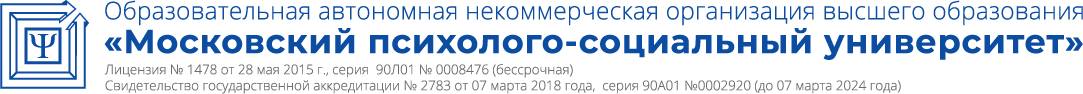 1. Аннотация к дисциплине……………………………………………………………………………………………….2. Перечень планируемых результатов обучения, соотнесенных с планируемыми результатами освоения основной профессиональной образовательной программы………………………………………………………..........3. Объем дисциплины в зачетных единицах с указанием количества академических часов, выделенных на контактную работу обучающихся с преподавателем (по видам занятий) и на самостоятельную работу обучающихся…………………………………………………………………………………………………………………3.1 Объём дисциплины по видам учебных занятий (в часах)……………………………………………………………..4. Содержание дисциплины, структурированное по темам (разделам) с указанием отведенного на них количества академических часов и видов учебных занятий…………………………………………………………………………...4.1 Разделы дисциплины и трудоемкость по видам учебных занятий (в академических часах)………………………4.2 Содержание дисциплины, структурированное по разделам………………………………………………….............5. Перечень учебно-методического обеспечения для самостоятельной работы обучающихся по дисциплине………6. Оценочные материалы для проведения промежуточной аттестации обучающихся по дисциплине «Психология профессионального и личностного самоопределения» …………………………………………………………..……6.1. Описание показателей и критериев оценивания компетенций, описание шкал оценивания ……………………..6.2. Методические материалы, определяющие процедуры оценивания знаний, умений, навыков и (или) опыта деятельности, характеризующих этапы формирования компетенций в процессе освоения основной профессиональной образовательной программы………………………………………………………………………….6.3. Типовые контрольные задания или иные материалы, необходимые для процедуры оценивания знаний, умений, навыков и (или) опыта деятельности, характеризующих этапы формирования компетенций в процессе освоения основной профессиональной образовательной программы…………………………………………………...6.3.1. Типовые задания для проведения текущего контроля обучающихся…………………………………………….6.3.2. Типовые задания для проведения промежуточной аттестации обучающихся……………………………………6.4. Методические материалы, определяющие процедуры оценивания знаний, умений, навыков и (или) опыта деятельности, характеризующих этапы формирования компетенций………………..…………………………………...7. Перечень основной и дополнительной учебной литературы, необходимой для освоения дисциплины ……………8. Методические указания для обучающихся по освоению дисциплины ……………………………………….............9. Описание материально-технической базы, необходимой для осуществления образовательного процесса по дисциплине……………………………………………………………………………………………………………………10. Перечень информационных технологий, используемых при осуществлении образовательного процесса по дисциплине, в том числе комплект лицензионного программного обеспечения, электронно-библиотечные системы, современные профессиональные базы данных и информационные справочные системы……………………………………………………………………………………………………………………….10.1 Лицензионное программное обеспечение…………………………………………………………………….............10.2. Электронно-библиотечная система…………………………………………………………………………………...10.3. Современные профессиональные баз данных………………………………………………………………………..10.4. Информационные справочные системы……………………………………………………………………………...11. Особенности реализации дисциплины для инвалидов и лиц с ограниченными возможностями здоровья.............12.Лист регистрации изменений…………………………………………………………………………………………….3455558101111141515163031313333333434343536	КодкомпетенцииРезультаты освоения ООП (содержание компетенций)Индикаторы достижения компетенцийФормы образовательной деятельности, способствующие формированию и развитию компетенцииУК-3Способность осуществлять социальное взаимодействие и реализовывать свою роль в команде.УК-3.1. Знает теоретические основы психологии профессионального сознания и профессиональной деятельности, основные понятия психологии личности, профессионально-ориентированную структуру личностиКонтактная работа:ЛекцииПрактические занятияСамостоятельная работаУК-3Способность осуществлять социальное взаимодействие и реализовывать свою роль в команде.УК-3.2. Знает технологию индивидуальной реализации в профессиональной командеКонтактная работа:ЛекцииПрактические занятияСамостоятельная работаУК-3Способность осуществлять социальное взаимодействие и реализовывать свою роль в команде.УК-3.3. Умеет реализовать технологии профессионального взаимодействия, на основе психологии организации профессиональной деятельности и самосознанияКонтактная работа:ЛекцииПрактические занятияСамостоятельная работаУК-3Способность осуществлять социальное взаимодействие и реализовывать свою роль в команде.УК-3.4. Владеет навыками преодоления проблем, возникающих в процессе профессиональной деятельности, личного и профессионального характераКонтактная работа:ЛекцииПрактические занятияСамостоятельная работаУК-6Способность управлять своим временем, выстраивать и реализовывать траекторию саморазвития на основе принципов образования в течение всей жизниУК-6.1. Знает теоретические основы профессионального и личного самоопределения на разных стадиях развития человекаКонтактная работа:ЛекцииПрактические занятияСамостоятельная работаУК-6Способность управлять своим временем, выстраивать и реализовывать траекторию саморазвития на основе принципов образования в течение всей жизниУК-6.2 Умеет эффективно планировать свою профессиональную деятельность, а также ее развитие в течение всей жизниКонтактная работа:ЛекцииПрактические занятияСамостоятельная работаУК-6Способность управлять своим временем, выстраивать и реализовывать траекторию саморазвития на основе принципов образования в течение всей жизниУК-6.3 Умеет реализовывать траекторию профессионального и личностного саморазвития на основе принципов образования в течение всей жизниКонтактная работа:ЛекцииПрактические занятияСамостоятельная работаУК-6Способность управлять своим временем, выстраивать и реализовывать траекторию саморазвития на основе принципов образования в течение всей жизниУК-6.4. Владеет навыками профессионального и личного самоопределения, анализа собственной профессиональной деятельности и планирования траектории личного и профессионального развитияКонтактная работа:ЛекцииПрактические занятияСамостоятельная работаОбъём дисциплиныВсего часовВсего часовВсего часовОбъём дисциплиныочная форма обученияочно-заочная форма обучениязаочная форма обученияОбщая трудоемкость дисциплины108108108Контактная работа обучающихся с преподавателем (всего)36248Аудиторная работа (всего):36248в том числе:Лекции128семинары, практические занятия24168лабораторные работыВнеаудиторная работа (всего):в том числе:Самостоятельная работа обучающихся (всего)7284100Вид промежуточной аттестации обучающегося – зачёт с оценкой№п/пРазделы и темы учебной дисциплиныСеместрВиды учебной работы, включая самостоятельную работу  и трудоемкость (в часах)Виды учебной работы, включая самостоятельную работу  и трудоемкость (в часах)Виды учебной работы, включая самостоятельную работу  и трудоемкость (в часах)Виды учебной работы, включая самостоятельную работу  и трудоемкость (в часах)Виды учебной работы, включая самостоятельную работу  и трудоемкость (в часах)Виды учебной работы, включая самостоятельную работу  и трудоемкость (в часах)Виды учебной работы, включая самостоятельную работу  и трудоемкость (в часах)Вид оценочного средства  текущего контроля успеваемости, промежуточной аттестации (по семестрам)№п/пРазделы и темы учебной дисциплиныСеместрВСЕГОИз них аудиторные занятияИз них аудиторные занятияИз них аудиторные занятияСамостоятельная работаКонтрольная работаКурсовая работаВид оценочного средства  текущего контроля успеваемости, промежуточной аттестации (по семестрам)№п/пРазделы и темы учебной дисциплиныСеместрВСЕГОЛекции Лабораторный практикумПрактические занятия /семинарыСамостоятельная работаКонтрольная работаКурсовая работаВид оценочного средства  текущего контроля успеваемости, промежуточной аттестации (по семестрам)Тема 1. Психология профессионального сознания.4224414Опрос, рефератТема 2. Психология профессиональной деятельности.4224414Опрос, рефератТема 3. Основы профессионального и личного самоопределения.4224414Коллоквиум, доклад -презентацияТема 4. Профессиональная пригодность, профессиональный отбор и подбор420614Опрос, рефератТема 5. Профессиональный стресс: причины возникновения и психологические аспекты преодоления. Конфликты в профессиональной деятельности422616Доклад-презентация,решение ситуационных задачВид   промежуточной   аттестации обучающегося (зачет с оценкой) 4Вопросы, тестированиеИТОГО:108122472№п/пРазделы и темы учебной дисциплиныСеместрВиды учебной работы, включая самостоятельную работу  и трудоемкость (в часах)Виды учебной работы, включая самостоятельную работу  и трудоемкость (в часах)Виды учебной работы, включая самостоятельную работу  и трудоемкость (в часах)Виды учебной работы, включая самостоятельную работу  и трудоемкость (в часах)Виды учебной работы, включая самостоятельную работу  и трудоемкость (в часах)Виды учебной работы, включая самостоятельную работу  и трудоемкость (в часах)Виды учебной работы, включая самостоятельную работу  и трудоемкость (в часах)Вид оценочного средства  текущего контроля успеваемости, промежуточной аттестации (по семестрам)№п/пРазделы и темы учебной дисциплиныСеместрВСЕГОИз них аудиторные занятияИз них аудиторные занятияИз них аудиторные занятияСамостоятельная работаКонтрольная работаКурсовая работаВид оценочного средства  текущего контроля успеваемости, промежуточной аттестации (по семестрам)№п/пРазделы и темы учебной дисциплиныСеместрВСЕГОЛекции Лабораторный практикумПрактические занятия /семинарыСамостоятельная работаКонтрольная работаКурсовая работаВид оценочного средства  текущего контроля успеваемости, промежуточной аттестации (по семестрам)Тема 1. Психология профессионального сознания.5202216Опрос, рефератТема 2. Психология профессиональной деятельности.5202216Опрос, рефератТема 3. Основы профессионального и личного самоопределения.5222416Коллоквиум, доклад -презентацияТема 4. Профессиональная пригодность, профессиональный отбор и подбор5222416Опрос, рефератТема 5. Профессиональный стресс: причины возникновения и психологические аспекты преодоления. Конфликты в профессиональной деятельности524420Доклад-презентация,решение ситуационных задачВид   промежуточной   аттестации обучающегося (зачет с оценкой) 5 Вопросы, тестированиеИТОГО:10881684№п/пРазделы и темы учебной дисциплиныСеместрВиды учебной работы, включая самостоятельную работу  и трудоемкость (в часах)Виды учебной работы, включая самостоятельную работу  и трудоемкость (в часах)Виды учебной работы, включая самостоятельную работу  и трудоемкость (в часах)Виды учебной работы, включая самостоятельную работу  и трудоемкость (в часах)Виды учебной работы, включая самостоятельную работу  и трудоемкость (в часах)Виды учебной работы, включая самостоятельную работу  и трудоемкость (в часах)Виды учебной работы, включая самостоятельную работу  и трудоемкость (в часах)Вид оценочного средства  текущего контроля успеваемости, промежуточной аттестации (по семестрам)№п/пРазделы и темы учебной дисциплиныСеместрВСЕГОИз них аудиторные занятияИз них аудиторные занятияИз них аудиторные занятияСамостоятельная работаКонтрольная работаКурсовая работаВид оценочного средства  текущего контроля успеваемости, промежуточной аттестации (по семестрам)№п/пРазделы и темы учебной дисциплиныСеместрВСЕГОЛекции Лабораторный практикумПрактические занятия /семинарыСамостоятельная работаКонтрольная работаКурсовая работаВид оценочного средства  текущего контроля успеваемости, промежуточной аттестации (по семестрам)1.Тема 1. Психология профессионального сознания.422220Опрос, реферат2.Тема 2. Психология профессиональной деятельности.422220Опрос, реферат3.Тема 3. Основы профессионального и личного самоопределения.422220Коллоквиум, доклад -презентация4.Тема 4. Профессиональная пригодность, профессиональный отбор и подбор422220Опрос, реферат5.Тема 5. Профессиональный стресс: причины возникновения и психологические аспекты преодоления. Конфликты в профессиональной деятельности42020Доклад-презентация,решение ситуационных задачВид   промежуточной   аттестации обучающегося (зачет с оценкой) 4 Вопросы, тестированиеИТОГО:1088100Наименование темыВопросы, вынесенные на самостоятельное изучениеФормы самостоятельной работыУчебно-методическоеобеспечениеФорма контроляТема 1. Психология профессионального сознания.Функции профессионального самосознания.Работа в библиотеке, включая ЭБС.Подготовка рефератаЛитература к теме 1, работа с интернет источникамиОпрос, рефератТема 2. Психология профессиональной деятельности.Общее представление о психологии профессиональной деятельности. Работа в библиотеке, включая ЭБС.Подготовка рефератаЛитература к теме 2Опрос, рефератТема 3. Основы профессионального и личного самоопределения.Основные методы профориентации. Работа в библиотеке, включая ЭБС.Подготовка доклада- презентацииЛитература к теме 3Коллоквиум, доклад -презентацияТема 4. Профессиональная пригодность, профессиональный отбор и подборСущность профессионального отбора и подбора кадров.Работа в библиотеке, включая ЭБС.Подготовка рефератаЛитература к теме 4Опрос, рефератТема 5. Профессиональный стресс: причины возникновения и психологические аспекты преодоленияПрофессиональный стресс. Теория конфликтов в профессиональной деятельности.Работа в библиотеке, включая ЭБС.Подготовка Доклада-презентацииЛитература к теме 5Доклад-презентация, решение ситуационных задачп/пНаименование оценочного средстваКраткая характеристика оценочного средстваШкала и критерии оценки, баллКритерии оценивания компетенции1Опрос Сбор первичной информации по выяснению уровня усвоения пройденного материала «Зачтено» - если обучающийся демонстрирует знание материала по разделу, основанные на знакомстве с обязательной литературой и современными публикациями; дает логичные, аргументированные ответы на поставленные вопросы. Также оценка «зачтено» ставится, если обучающимся допущены незначительные неточности в ответах, которые он исправляет путем наводящих вопросов со стороны преподавателя. «Не зачтено» - имеются существенные пробелы в знании основного материала по разделу, а также допущены принципиальные ошибки при изложении материала. УК-3.1, УК-3.2, УК-3.3, УК-3.4, УК-6.1, УК-6.2, УК-6.3, УК-6.42Коллоквиум Беседа преподавателя с учащимися на определенную тему из учебной программы «Зачтено» - если обучающийся демонстрирует знание материала по разделу, основанные на знакомстве с обязательной литературой и современными публикациями; дает логичные, аргументированные ответы на поставленные вопросы. Также оценка «зачтено» ставится, если обучающимся допущены незначительные неточности в ответах, которые он исправляет путем наводящих вопросов со стороны преподавателя. «Незачтено» - имеются существенные пробелы в знании основного материала по разделу, а также допущены принципиальные ошибки при изложении материала. УК-3.1, УК-3.2, УК-3.3, УК-3.4, УК-6.1, УК-6.2, УК-6.3, УК-6.43Доклад-презентация Публичное выступление по представлению полученных результатов в программе Microsoft PowerPoint «5» – доклад выполнен в соответствии с заявленной темой, презентация легко читаема и ясна для понимания, грамотное использование терминологии, свободное изложение рассматриваемых проблем, докладчик правильно ответил на все вопросы в ходе дискуссии; «4» – некорректное оформление презентации, грамотное использование терминологии, в основном свободное изложение рассматриваемых проблем, докладчик частично правильно ответил на все вопросы в ходе дискуссии; «3» – отсутствие презентации, докладчик испытывал затруднения при выступлении и ответе на вопросы в ходе дискуссии; «2» - докладчик не раскрыл тему УК-3.1, УК-3.2, УК-3.3, УК-3.4, УК-6.1, УК-6.2, УК-6.3, УК-6.44РефератРеферат - продукт самостоятельной работы обучающегося, представляющий собой публичное выступление по представлению полученных результатов решения определенной научной темы. Тематика рефератов выдается на первом занятии, выбор темы осуществляется обучающимся самостоятельно. Подготовка осуществляется во внеаудиторное время. На подготовку дается одна неделя. Результаты озвучиваются на втором практическом занятии, регламент – 7 мин. на выступление. В оценивании результатов наравне с преподавателем принимают участие обучающиеся группы.«отлично» - реферат содержит полную информацию и необходимый иллюстративный материал по представляемой теме, основанную на обязательных источниках и современных публикациях; выступающий свободно владеет содержанием, ясно и грамотно излагает материал; свободно и корректно отвечает на вопросы и замечания аудитории; точно укладывается в рамки регламента.«хорошо» - представленная тема раскрыта, однако реферат содержит неполную информацию по представляемой теме; выступающий ясно и грамотно излагает материал; аргументировано отвечает на вопросы и замечания аудитории, однако выступающим допущены незначительные ошибки в изложении материала и ответах на вопросы. «удовлетворительно» - выступающий демонстрирует поверхностные знания по выбранной теме, имеет затруднения с использованием научно-понятийного аппарата и терминологии курса.«неудовлетворительно» - реферат не подготовлен либо имеет существенные пробелы по представленной тематике, основан на недостоверной информации, выступающим допущены принципиальные ошибки при изложении материала. УК-3.1, УК-3.2, УК-3.3, УК-3.4, УК-6.1, УК-6.2, УК-6.3, УК-6.45Решение ситуационных задачПрактическое занятие5 «отлично» – комплексная оценка предложенной ситуации; знание теоретического материала, правильный выбор тактики действий; последовательное, уверенное выполнение практических действий.4 «хорошо» – комплексная оценка предложенной ситуации, незначительные затруднения при ответе на теоретические вопросы; правильный выбор тактики действий; логическое обоснование теоретических вопросов с дополнительными комментариями педагога; последовательное, уверенное выполнение практических действий; 3 «удовлетворительно» – затруднения с комплексной оценкой предложенной ситуации; неполный ответ, требующий наводящих вопросов педагога; выбор тактики действий в соответствии с ситуацией возможен при наводящих вопросах педагога, правильное последовательное, но неуверенное выполнение практических действий.2 «неудовлетворительно» – неверная оценка ситуации; неправильно выбранная тактика действий, приводящая к ухудшению ситуации, конфликту; неправильное выполнение практических действий.УК-3.1, УК-3.2, УК-3.3, УК-3.4, УК-6.1, УК-6.2, УК-6.3, УК-6.46Тестирование Тестирование можно проводить в форме:  компьютерного тестирования, т.е. компьютер произвольно выбирает вопросы из базы данных по степени сложности; письменных ответов, т.е. преподаватель задает вопрос и дает несколько вариантов ответа, а студент на отдельном листе записывает номера вопросов и номера соответствующих ответов «отлично» - процент правильных ответов 80-100%;  «хорошо» - процент правильных ответов 65-79,9%; «удовлетворительно» - процент правильных ответов 50-64,9%; «неудовлетворительно» - процент правильных ответов менее 50%. УК-3.1, УК-3.2, УК-3.3, УК-3.4, УК-6.1, УК-6.2, УК-6.3, УК-6.47Зачет с оценкойЗачет с оценкой проводится по завершении изучения всей дисциплины в устной форме, по билетам, охватывающим весь пройденный материал, включая вопросы, отведенные для самостоятельного изучения. Вопросы для подготовки к зачету с оценкой предоставляются обучающимся заранее, с тем, чтобы у них была возможность подготовиться к процедуре проверки«Отлично» - на вопросы билета даны правильные и точные ответы. Ответ отличает четкая логика и грамотность. Даны ссылки на первоисточники. Обоснована собственная позиция по отдельным проблемам финансового права. Ответ отличает безупречное знание базовой терминологии. Даны ответы на все дополнительные вопросы «Хорошо» - вопросы билета раскрыты достаточно полно и правильно. Достаточное знание базовой терминологии, умение раскрыть содержание терминов. В то же время, не на все дополнительные вопросы даны правильные ответы«Удовлетворительно» - ответы на вопросы билета даны в целом правильно, однако неполно. Логика ответов недостаточно хорошо выстроена. Пропущен ряд важных деталей или, напротив, в ответе затрагивались посторонние вопросы. Базовая терминология в целом усвоена. Отсутствуют ответы на дополнительные вопросы «Неудовлетворительно» - знания по предмету полностью отсутствуют. Обучающийся не может изложить ни одного вопроса, путается в базовых понятиях, не в состоянии раскрыть содержание основных терминов.УК-3.1, УК-3.2, УК-3.3, УК-3.4, УК-6.1, УК-6.2, УК-6.3, УК-6.4№Форма контроля/ коды оцениваемых компетенцийПроцедура оцениванияШкала и критерии оценки, балл1.Зачет с оценкойУК-3.1, УК-3.2, УК-3.3, УК-3.4, УК-6.1, УК-6.2, УК-6.3, УК-6.4Зачет с оценкой представляет собой выполнение обучающимся заданий билета, включающего в себя:Задание № 1 – теоретический вопрос на знание базовых понятий предметной области дисциплины, а также позволяющий оценить степень владения обучающимся принципами предметной области дисциплины, понимание их особенностей и взаимосвязи между ними;Задание № 2 – задание на анализ ситуации из предметной области дисциплины и выявление способности обучающегося выбирать и применять соответствующие принципы и методы решения практических проблем, близких к профессиональной деятельности;Задание №3 – задание на проверку умений и навыков, полученных в результате освоения дисциплины Выполнение обучающимся заданий оценивается по следующей балльной шкале: Задание 1: 1-2 балловЗадание 2: 1-2 балловЗадание 3: 1-2 баллов «Зачтено»-«5» (отлично) – ответ правильный, логически выстроен, приведены необходимые выкладки, использована профессиональная лексика. Задания решены правильно. Обучающийся правильно интерпретирует полученный результат. -«4» (хорошо)– ответ в целом правильный, логически выстроен, приведены необходимые выкладки, использована профессиональная лексика. Ход решения задания правильный, ответ неверный. Обучающийся в целом правильно интерпретирует полученный результат. -«3» (удовлетворительно)– ответ в основном правильный, логически выстроен, приведены не все необходимые выкладки, использована профессиональная лексика. Задания решены частично.«Не зачтено»-«2» (неудовлетворительно)– ответы на теоретическую часть неправильные или неполные. Задания не решены1. Тестирование (на дифференцированном зачёте) УК-3.1, УК-3.2, УК-3.3, УК-3.4, УК-6.1, УК-6.2, УК-6.3, УК-6.4Полнота знаний теоретического контролируемого материала. Количество правильных ответов «отлично» - процент правильных ответов 80-100%;  «хорошо» - процент правильных ответов 65-79,9%; «удовлетворительно» - процент правильных ответов 50-64,9%; «неудовлетворительно» - процент правильных ответов менее 50%. актуальное Я (Я-наличное, Я-настоящее, Я - реальное)т.е. каким себя видит профессионалретроспективное Ят.е. каким он себя оценивает по сравнению с началом работыидеальное Я т.е. каким профессионал хочет статьрефлексивное Я (Я-отраженное)т.е. как, с точки зрения профессионала, его воспринимают другие«оптация» (лат. optatio – желание, выбор) формирование личных намерений, осознанный выбор профессии с учетом индивидуально-психологических особенностей«профессиональная подготовка»формирование профессиональной направленности и системы профессиональных знаний, умений и навыков, приобретение опыта теоретического и практического решения профессиональных ситуаций и задач«профессиональная адаптация»вхождение в профессию, освоение новой социальной роли, профессиональное самоопределение, формирование личностных и профессиональных качеств, опыт самостоятельного выполнения профессиональной деятельности«профессионализация»формирование профессиональной позиции, интеграция личностных и профессионально важных качеств и умений в относительно устойчивые профессионально значимые образования, квалифицированное выполнение профессиональной деятельности«профессиональное мастерство»полная реализация, самоосуществление личности в профессиональной деятельности (творчески-креативный принцип, метод) на основе подвижных интегральных психологических новообразованийДопрофессионализмНа этом уровне человек выполняет некоторые трудовые действия, не являясь профессионалом.ПрофессионализмНа этом уровне человек находится большую часть своей жизни, приобретает профессиональные качества. Так, он усваивает нормы и правила профессии, выполняя роль исполнителя и работая по инструкции, затем, овладев специальностью и квалификацией, осуществляет квалифицированную деятельность.СуперпрофессионализмНа этом уровне профессиональная деятельность достигает своего расцвета. Для него характерны наиболее высокие достижения и значительные творческие успехи. Человек становится творцом и как бы выходит «за пределы профессии», обогащая ее своим личным вкладом.Непрофессионализм (псевдопрофессионализм)Когда у работника еще просто отсутствуют необходимые умения и знания, создается впечатление внешне довольно активной трудовой деятельности, однако человек либо выполняет неэффективную, не соответствующую нормам и требованиям работу, либо прикрывает своими действиями отсутствие профессионализма.ПослепрофессионализмЭтого уровня достигают все люди пенсионного возраста и переживают его в разной степени. Человек может либо оказаться просто «профессионалом в прошлом», либо стать желанным консультантом, советчиком, наставником, экспертом, открыть новые грани профессионализма, помочь другим людям и духовно обогатить их.реалистический типтехника, мужские профессииинтеллектуальный типнаука и интеллектуальная деятельностьсоциальный типвзаимодействие с людьмиконвенционный типзнаковые системыпредпринимательскийорганизация и управлениеартистическийтворческие профессииреалистический типфизик, экономист, инженер, химик, спортсменинтеллектуальный типматематик, географ, геолог, научный сотрудниксоциальный типпсихолог, врач, педагогконвенционный типбухгалтер, финансист, товаровед, экономист, делопроизводительпредпринимательскийдипломат, репортер, менеджер, директор, брокерартистическийисторик, филолог, артистсоциально-психологические  причинынеудовлетворенность  отдельных людей своим положением в группе, в организацииморально-этические  причиныотрицание  некоторых  общественных норм и ценностей данного коллектива или группыпричины организационного  характерапроблемы  взаимоотношений руководителя и подчиненныхпричины по информационным факторамнеполные факты о каком-либо объекте; нежелательное обнародование информации; невольная (или осознанная) дезинформация и т. п.причины по структурным факторамнеопределенность вопросов законности власти; неопределенность вопросов субординации; неясность в вопросах собственности и т. п.причины по поведенческим факторычье-либо  поведение  угрожает  безопасности кого-либо, создает для кого-то дискомфорт и т. п.конфронтация (соревнование)стремление добиться удовлетворения своих интересов в ущерб интересам другой стороны (на основе собственной активности и индивидуальных действий)приспособлениепринесение  в  жертву  собственных интересов ради интересов  другой  стороны  (на  основе  собственной  пассивности  и неудовлетворения своих интересов)уклонение  (избегание)отсутствие  стремления  к  объединению  и тенденции к достижению собственных целейконкуренциясоревновательное взаимодействие, не ориентированное на обязательный ущерб для другой стороныкомпромиссметод взаимных уступоксотрудничествопринятие  решений,  полностью  удовлетворяющих интересам обеих сторонВид деятельностиМетодические указания по организации деятельности обучающегосяПрактические занятияПроработка рабочей программы, уделяя особое внимание целям и задачам, структуре и содержанию дисциплины. Конспектирование источников. Работа с конспектом практических занятий, подготовка ответов к контрольным вопросам, просмотр рекомендуемой литературы. Самостоятельная работаСамостоятельная работа проводится с целью: систематизации и закрепления полученных теоретических знаний и практических умений обучающихся; формирования умений использовать основную и дополнительную литературу; развития познавательных способностей и активности обучающихся: творческой инициативы, самостоятельности, ответственности, организованности; формирование  самостоятельности мышления, способностей к саморазвитию, совершенствованию и самоорганизации; формирования профессиональных компетенций; развитию практических умений обучающихся.Формы  и  виды самостоятельной  работы  обучающихся:  чтение основной и дополнительной литературы – самостоятельное изучение материала по рекомендуемым литературным источникам; работа с библиотечным  каталогом, самостоятельный  подбор  необходимой литературы; поиск необходимой информации  в сети Интернет; подготовка к различным формам текущей и промежуточной аттестации (к зачету с оценкой).Технология организации самостоятельной работы обучающихся включает использование информационных и материально-технических ресурсов образовательного учреждения: библиотеку с читальным залом, укомплектованную в соответствии с существующими нормами; учебно-методическую базу учебных кабинетов; компьютерные классы с  возможностью работы в сети  Интернет; основную и дополнительную литературу, разработанную с учетом увеличения доли самостоятельной работы обучающихся, и иные  методические материалы.Перед выполнением обучающимися внеаудиторной самостоятельной работы преподаватель проводит консультирование по  выполнению  задания,  которое  включает  цель  задания,  его содержание,  сроки  выполнения,  ориентировочный  объем  работы, основные требования к результатам работы, критерии оценки. Самостоятельная работа может осуществляться индивидуально или  группами  обучающихся  в  зависимости  от  цели,  объема, конкретной тематики самостоятельной работы, уровня сложности, уровня умений обучающихся.Формы контроля самостоятельной работы: просмотр и проверка выполнения самостоятельной работы преподавателем; рефлексия выполненного  задания  в  группе; обсуждение  результатов  выполненной работы  на  занятии – предоставление обратной связи;  проведение устного  опроса.ОпросУстный опрос по основной терминологии может проводиться в процессе практического занятия в течение 15-20 мин. Позволяет оценить полноту знаний контролируемого материала.Подготовка к зачету с оценкойПри подготовке к зачету с оценкой необходимо ориентироваться на рекомендуемую литературу и др.Основное в подготовке  к сдаче зачета с оценкой по дисциплине «Психология профессионального и личностного самоопределения» - это повторение всего материала дисциплины, по которому необходимо сдавать промежуточную аттестацию. При подготовке к сдаче зачета с оценкой   обучающийся весь  объем  работы  должен  распределять  равномерно  по  дням, отведенным для подготовки к зачету, контролировать каждый день выполнение намеченной работы. Подготовка обучающегося к зачету с оценкой включает в себя три этапа: самостоятельная работа в течение семестра; непосредственная подготовка  в  дни,  предшествующие  зачету  по  темам курса;  подготовка  к  ответу  на  задания,  содержащиеся  в  вопросах зачета.Зачет с оценкой проводится по  вопросам, охватывающим весь  пройденный  материал  дисциплины,  включая  вопросы, отведенные для самостоятельного изучения. Для успешной сдачи зачета с оценкой по дисциплине «Психология профессионального и личностного самоопределения» обучающиеся должны принимать во внимание, что: все  основные  вопросы,  указанные  в  рабочей  программе,  нужно знать,  понимать  их  смысл  и  уметь  его  разъяснить;  указанные  в рабочей программе формируемые профессиональные компетенции в результате освоения дисциплины должны быть продемонстрированы обучающимся;  семинарские  занятия  способствуют  получению  более высокого уровня знаний и, как следствие, более высокой оценке на зачете;  готовиться  к  промежуточной аттестации  необходимо начинать  с первого практического занятия.№ п/пСодержание измененияСодержание измененияРеквизиты документа об утверждении измененияРеквизиты документа об утверждении измененияДата введения измененияДата введения измененияУтверждена решением Ученого совета на основании Федерального государственного образовательного стандарта высшего образования по направлению подготовки 38.03.01 Экономика (уровень бакалавриата), утвержденного приказом Министерства науки и высшего образования РФ от 12.08.2020 г. N 954.Утверждена решением Ученого совета на основании Федерального государственного образовательного стандарта высшего образования по направлению подготовки 38.03.01 Экономика (уровень бакалавриата), утвержденного приказом Министерства науки и высшего образования РФ от 12.08.2020 г. N 954.Протокол заседания Ученого совета  от «22» марта 2021 года протокол №5Протокол заседания Ученого совета  от «22» марта 2021 года протокол №501.09.202101.09.2021